Guía de aprendizaje 6 Artes Visuales. Contacto:Estimados apoderados si tienen alguna duda o consulta se pueden contactar a los siguientes correos en los siguientes horarios:Conceptualización:	Esta semana trabajaremos con texturas, las texturas dan diferentes sensaciones al ser tocadas o vistas.	La actividad de esta semana se debe realizar a partir de las siguientes instrucciones:1.- Recortar el rompecabeza de la siguiente hoja, por todas las líneas marcadas. 2.- Rellenar cada parte del rompecabeza con diferentes materiales tales como:Semillas.Hojas secas. Plastilina. Algodón. U otras que el niño desee.3.- Armar el rompecabeza. 4.- Con sus manos debe tocar las diferentes texturas, luego realice las siguientes preguntas:  ¿Qué textura te gusto más tocar? ¿Por qué? ¿Qué textura te gusto menos? ¿Por qué?¿Cuál te gusta como se ve? ¿Por qué?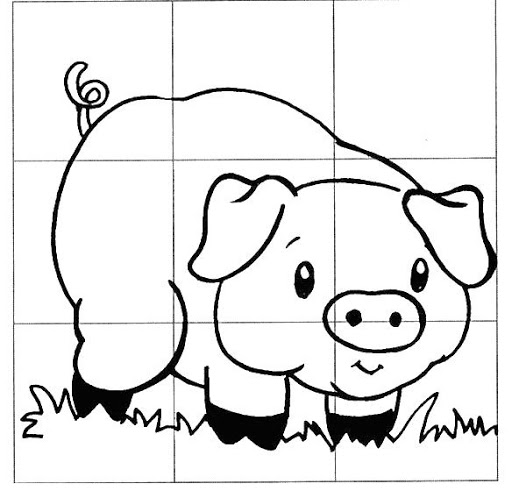 NombreNombreNombreNº de listaCursoFechaObjetivoObjetivo1° A- B- CSemana  6: 11 al 15 de mayo.Experimentar y aplicar elementos del lenguaje visual en sus trabajos de arte:› línea (gruesa, delgada, recta, ondulada e irregular)› color (puro, mezclado, fríos y cálidos)› textura (visual y táctil) (OA 2)Experimentar y aplicar elementos del lenguaje visual en sus trabajos de arte:› línea (gruesa, delgada, recta, ondulada e irregular)› color (puro, mezclado, fríos y cálidos)› textura (visual y táctil) (OA 2)ContenidosContenidosHabilidadesHabilidadestexturastexturasRellenar, pegar, cortar, crear. Rellenar, pegar, cortar, crear. 1° AProf. Vanessa Henríquez Vhenriquez@sanfernandocollege.cl 9:30 a 11:30 1° BProf. Johanna González Jogonzalez@sanfernandocollege.cl 9:30 a 11:301° CProf. Nancy HermosillaNhermosilla@sanfernandocollege.cl 9:30 a 11:30 